                           2023-2024 EĞİTİM ÖĞRETİM YILI ŞAHİN ORTAOKULU 8. SINIFLAR 2.DÖNEM 2. YAZILI SINAV GÜNCELLEME TARİHLERİ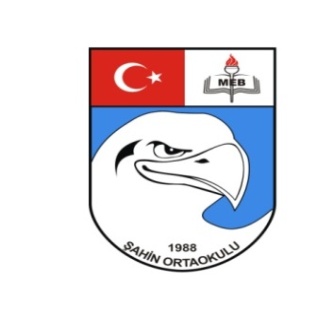                                                  NOT: TÜM DERSLERDE SINAV SAYISI 2 OLUP SINAV TARİHLERİ DERS ÖĞRETMENLERİ TARAFINDAN EN AZ BİRHAFTA ÖNCE E OKULA GİRİLECEK VE ÖĞRENCİLERE DUYURULACAKTIR.    	ARA TATİL: 8-12 NİSAN 2024 	2.DÖNEM SONU:14 HAZİRAN 2024                                                                                                                                                                                                                                                                                                                                                     ALİ TUNCA                                                                                                                                                                                                                             Okul MüdürüDERSLER1.SINAV2. SINAVPROJE TESLİM TARİHİSINAV SAYISIMATEMATİK /                                                                   TEMEL YAŞAM BEC (8)20 MAYIS 20242T.C. İNK.TR. ATATÜRKÇÜLÜK   /                         KÜLTÜR VE MEDENİYETİMİZE YÖN VERENLER21 MAYIS 20242FEN BİLİMLERİ/                                                                 GÖRGÜ KURALLARI(8)22 MAYIS 20242    İNGİLİZCE/                                                                         DKAB23 MAYIS 20242TÜRKÇE (1. Saat)  24 MAYIS 2024SON DENEME SINAVI3-4/5-6.SAATLER2TEKNOLOJİ TASARIM/                                                  GÖRSEL SANATLAR                                                                                   27 MAYIS 20242BEDEN EĞİTİMİ/ MÜZİK  28 MAYIS 20241Sınav saatleri2 ve 4.saat